Detaily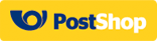 